SWFI Child Care Learning Community Community College of Aurora Lowry Campus710 Alton WayJune 10, 2019 1:00PM – 3:00PM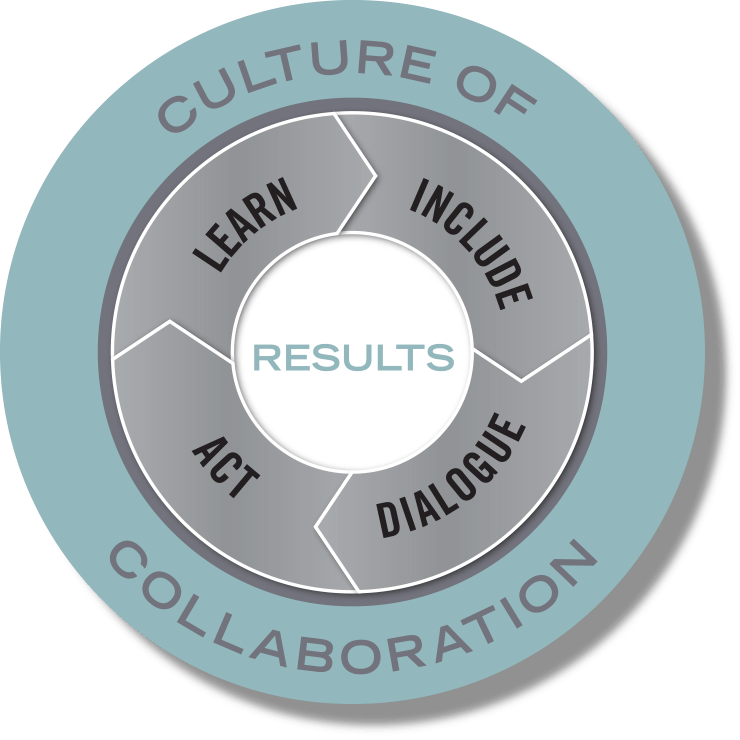 1:00 PMWelcome and SWFI UpdatesSWFI performance measures, evaluation preliminary findingsJessica Cassarino, Community College of Aurora1:10 PM Student Parent PanelLearn more about unique challenges faced as a student parent, supports needed, questions from group  SWFI Parents1:50 PMShared Services Market AnalysisFindings and recommendations followed by small group debriefAPA Consulting2:30 PMPost-Legislative Session RundownUpdates and discussion: impact and role for SWFI followed by small group debriefBell Policy Center2:45 PMSmall Group Shareouts & Additional Action Team UpdatesFull Group2:55 PMMeeting Evaluation & CloseBill Fulton, The Civic Canopy